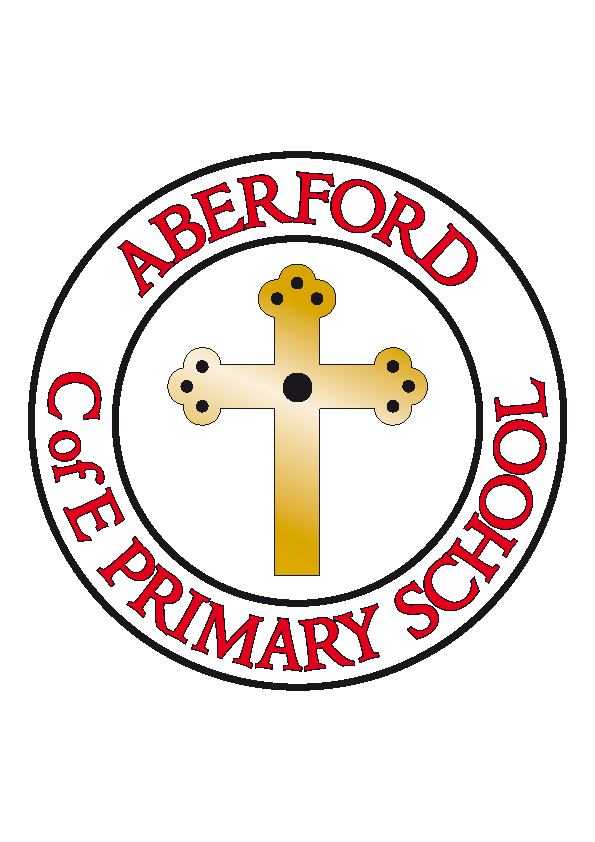 Aberford Church of England Primary SchoolSchool Lane, Aberford, Leeds, LS25 3BUTel: 0113 281 3302   Website: www.aberfordprimaryschool.co.uk Headteacher – Philippa BouldingTHE WEEK AHEAD:          Diary for the week beginning 25th June 2018House Points (collected and reported by Evie and Katie) This week’s winners are Parlington with 127 house points  Aberford AchievementsJames D for fantastic writing this weekEvora for a fantastic effort in English this weekGeorge H for a super effort with his handwritingAlexander S for being such a caring and helpful member of the classAva for always putting in 100% effortTed for working incredibly hard to lead the music in our productionChloe D for working so hard in Maths to consolidate some difficult conceptsSilver awards for 100 house points were awarded to Skye T, Isaac and James DA Super Gold award for 200 house points was awarded to Jack EDouble Platinum awards for 400 house points were awarded to Logan and Harrison W  Hot WeatherNext we are expecting a heat wave. Please ensure that all children bring their water bottle, a sun hat and sun cream into school so that we can all enjoy the sunshine whilst staying safe.  Thank you.  P.T.A. NewsSummer Gala - volunteer/donationsWe have sent out a form this week in book bags asking for help at the Summer Gala by way of setting up/running a stall/tidy up afterwards.  If you can help us it will be greatly appreciated as we aim to have as many stalls/activities this year as we can but we need the help and support to make this possible.Many thanks,Your P.T.A.Dates for your diary9th & 10th July KS2 production16th July Transition Day and New Reception pupils’ dinner 14th July Summer Gala20th July 9am Leavers assemblyMONDAYGuitar Lessons with Roundhay Music Woodwind Lessons with York MusicKS1 After School Multi-Sports with Castleford TigersGuitar Lessons with Roundhay Music Woodwind Lessons with York MusicKS1 After School Multi-Sports with Castleford TigersTUESDAYBrass Lessons with York Music After School KS2 Football with Castleford TigersBrass Lessons with York Music After School KS2 Football with Castleford TigersWEDNESDAYNew Reception Pupils - Information MorningKS1 After School Gymnastics with Castleford TigersNew Reception Pupils - Information MorningKS1 After School Gymnastics with Castleford TigersTHURSDAYClass 3 Lunchtime Homework clubKS2 After School Gymnastics with Castleford TigersClass 3 Lunchtime Homework clubKS2 After School Gymnastics with Castleford TigersFRIDAYTuck Shop Class 3’s swimming session at Wetherby Leisure CentreKS2 After School Dance with Castleford TigersTuck Shop Class 3’s swimming session at Wetherby Leisure CentreKS2 After School Dance with Castleford Tigers